Тема: «Дружат люди всей земли».Цель: воспитывать уважение к национальным культурам разных народов, гордость за неповторимость своей национальной культуры.Познавательное развитие:Тема: «Дружат люди всей земли»Программное содержание: познакомить с костюмами разных стран, формировать знания детей о разных народах, проживающих на территории России.- Просмотреть презентацию на тему: «Национальные костюмы»http://www.myshared.ru/slide/453240/Пальчиковая гимнастика «Дружба»:Дружат в нашей группе девочки и мальчики.(соединять пальцы в «замок»)С вами мы подружим маленькие пальчики.(касание кончиков пальцев обеих рук)Раз, два, три, четыре, пять - начинай считать опять.(парное касание пальцев от мизинцев)Раз, два, три, четыре, пять - мы закончили считать.(руки вниз, встряхнуть кистями) (Упражнение на координацию речи с движением). Игра «Кто, где живет?» (с мячом). - Родители называют страну, а дети называют народ, который там живет. Россия – россияне; Америка — американцы, Япония — японцы; Китай — китайцы; Англия — англичане; Франция — французы; Италия —итальянцы; Индия —индейцы и т.д.Художественно-эстетическое развитие. РисованиеТема: «Дружат люди всей земли»Программное содержание: Формировать представления детей о доброте как о важном человеческом качестве; закреплять знания детей об окружающем мире; создавать ощущение единства; развивать воображение; совершенствовать навыки рисования. Нарисуйте с детьми нашу планету и детей, которые выглядят по-разному, но дружат одинаково.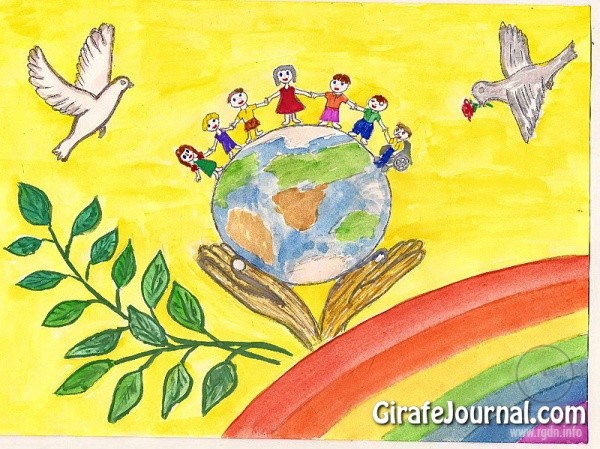 Математическое развитие.Тема: «Многоугольник»Программное содержание: Развивать умение выделять свойства предметов, познакомить детей с понятием «пятиугольник», «многоугольник». Закрепить знание геометрических фигур.Игра: «Какая фигура лишняя и почему»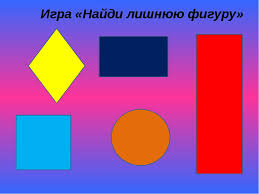 Игра: «Составь фигуру из счетных палочек».Дети составляют из палочек геометрические фигуры: квадраты, треугольники, прямоугольники и четырехугольники, трапеции разных размеров и с различным соотношением сторон.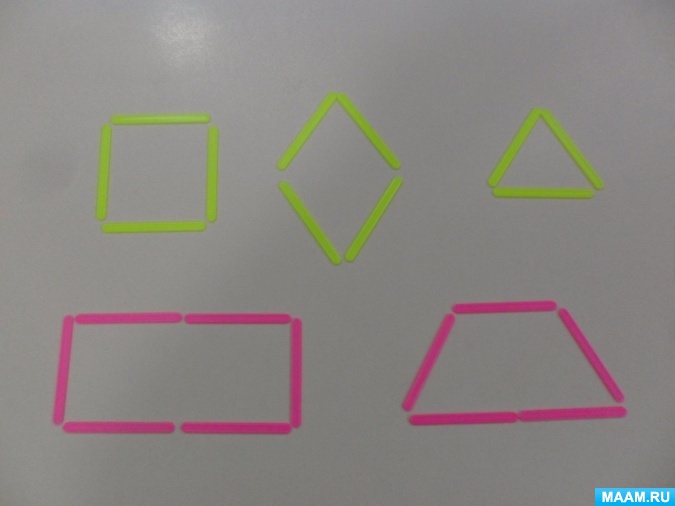 Составление заданной фигуры из заданного количества счетных палочек1.Составить прямоугольник, верхняя и нижняя стороны которого будут равны 3 палочкам, а левая и правая –2.2.Составить 2 равных треугольника из 5 палочек3. Составить 2 равных квадрата из 7 палочек4.Составить 3 равных треугольника из 7 палочек5.Составить 4 равных треугольника из 9 палочек6.Составить 3 равных квадрата из10 палочек7.Из 10 палочек составить 2 квадрата: большой и маленький (маленький квадрат составляется из 2 палочек внутри большого).Восприятие художественной литературы Украинская народная сказка «Колосок»Программное содержание: учить пересказывать сказку самостоятельно, предавая интонацией характер героев, свое отношение к персонажам.«Колосок»Жили-были два мышонка, Круть и Верть, да петушок Голосистое Горлышко. Мышата только и знали, что пели да плясали, крутились да вертелись. А петушок чуть свет поднимался, сперва всех песней будил, а потом принимался за работу.Вот однажды подметал петушок двор и видит на земле пшеничный колосок.— Круть, Верть, — позвал петушок, — глядите, что я нашёл!Прибежали мышата и говорят:— Нужно его обмолотить.— А кто будет молотить? — спросил петушок.— Только не я!-закричал один.— Только не я!-закричал другой.— Ладно, -сказал петушок, — я обмолочу.И принялся за работу. А мышата стали играть в лапту.Кончил петушок молотить и крикнул:— Эй, Круть, эй, Верть, глядите, сколько я зерна намолотил!Прибежали мышата и запищали в один голос:— Теперь нужно зерно на мельницу нести, муки намолоть!— А кто понесёт? — спросил петушок.— Только не я!-закричал Круть.— Только не я!- закричал Верть.— Ладно,-сказал петушок, — я снесу зерно на мельницу.Взвалил себе на плечи мешок и пошёл. А мышата тем временем затеяли чехарду. Друг через друга прыгают, веселятся.Вернулся петушок с мельницы, опять зовёт мышат:— Сюда, Круть, сюда. Верть! Я муку принёс.Прибежали мышата, смотрят, не нахвалятся:— Ай да петушок! Ай да молодец! Теперь нужно тесто замесить да пироги печь.— Кто будет месить? — спросил петушок. А мышата опять своё.— Только не я!-запищал Круть.— Только не я!-запищал Верть.Подумал, подумал петушок и говорит:— Видно, мне придётся.Замесил он тесто, натаскал дров, затопил печь. А как печь истопилась, посадил в неё пироги. Мышата тоже времени не теряют: песни поют, пляшут. Испеклись пироги, петушок их вынул, выложил на стол, а мышата тут как тут. И звать их не пришлось.— Ох и проголодался я! — пищит Круть.— Ох и есть хочется! — пищит Верть.И за стол сели.А петушок им говорит:— Подождите, подождите! Вы мне сперва скажите, кто нашёл колосок.— Ты нашёл! — громко закричали мышата.— А кто колосок обмолотил? — снова спросил петушок.— Ты обмолотил! — потише сказали оба.— А кто зерно на мельницу носил?— Тоже ты, — совсем тихо ответили Круть и Верть.— А тесто кто месил? Дрова носил? Печь топил? Пироги кто пёк?— Всё ты. Всё ты, — чуть слышно пропищали мышата.— А вы что делали?Что сказать в ответ? И сказать нечего. Стали Круть и Верть вылезать из-за стола, а петушок их не удерживает. Не за что таких лодырей и лентяев пирогами угощать.Побеседуйте с ребенком по содержанию текста и предложите пересказать сказку.Обучение грамоте. «Различие на слух звуков (п), (б)»Программное содержание: закреплять умение различать на слух звуки (п), (б)., вспомнить понятие «слог», закрепить место звука в слове.Развитие фонематического слуха. Дифференциация звуков П, Б в слогах Игра «Внимательные ушки». Родитель называет звуки, ребенок отвечает - сколько звуков он услышал. Какой был первый звук, второй звук? ПА, АП, БЫ, ПО, УП, БО Игра «Звуковые дорожки». Слушаем, запоминаем, повторяем: ПУ – ПЫ – ПО- БО – ПА – БУ ПА – ПЫ – БА – БЫ БА – БО – БУ ПУ – БУ – ПО БО – ПА – ПО – БАЧистоговорки. Па –ба –па – манная крупа,Ба-па –ба –у меня труба. Бу-пу-бу – сидит дятел на дубу.  Пы - бы –пы – вкусные супы. Пи – би –пи – мама, мне трубу купи! Бе – пе – бе – поиграю на трубе!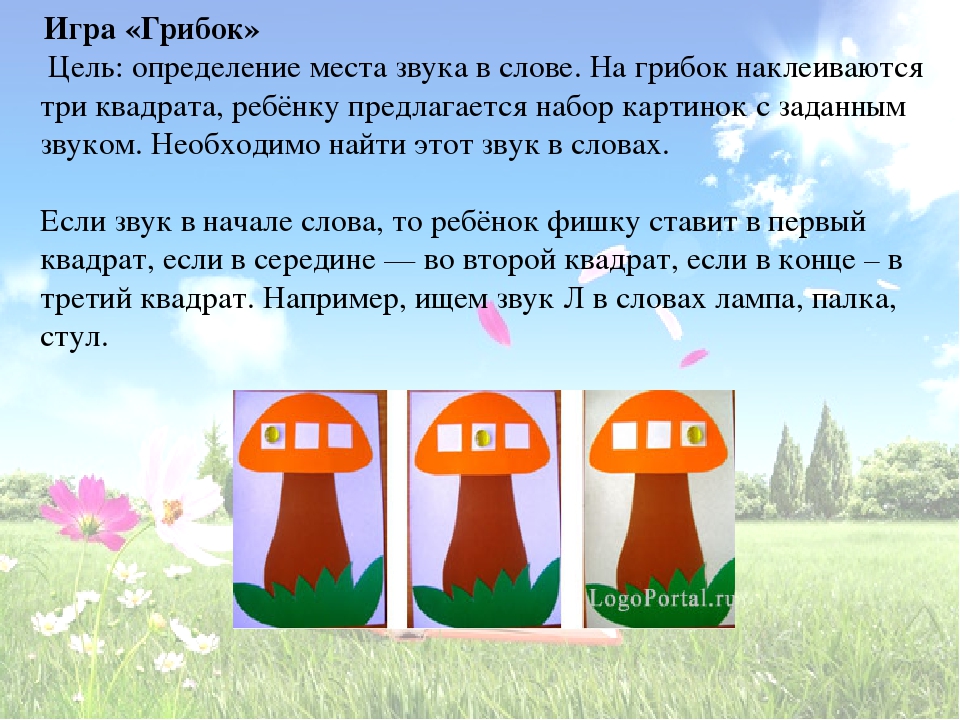 Раздели схемы слов под картинками на слоги, как в примере, и поставь ударение.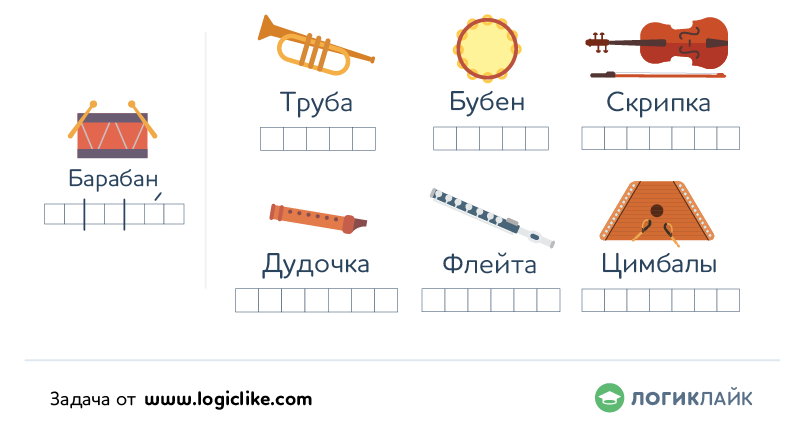 Соедини слово со схемой.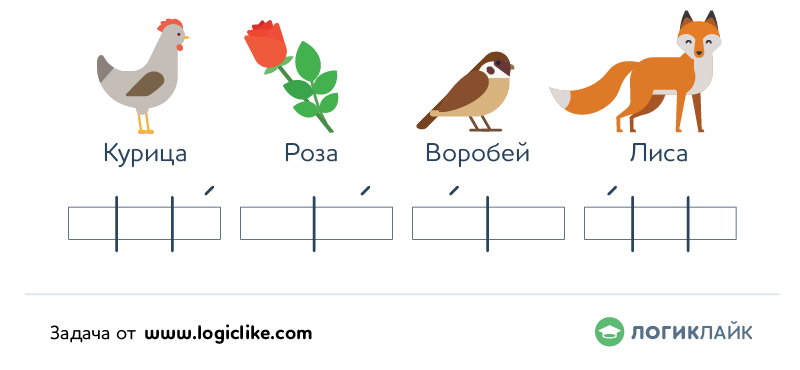 Развитие связной речи. Пересказ сказки «Петух да собака»Программное содержание: учить пересказывать сказку, выразительно предавать диалог действующих лиц.Артикуляционная гимнастика.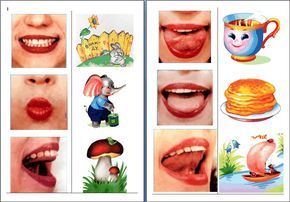 Прочитайте детям сказку:Петух да собака.Жил старичок со старушкой в большой бедности. Были у них только петух и собака, да и тех они плохо кормили. Вот собака и говорит петуху:- Давай, брат Петька, уйдём в лес.- Уйдём, - говорит петух, - хуже не будет.Вот и пошли они,  куда глаза глядят. Стало смеркаться – пора на ночлег приставать. Сошли они с дороги в лес и выбрали большое дуплистое дерево. Петух взлетел на сук, собака залезла в дупло и – заснули.Утром петух закричал: «Ку-ка-ре-ку!»Услыхала петуха лиса; захотелось ей петушиным мясом полакомиться. Вот она подошла к дереву и стала петуха расхваливать:- Вот петух так петух! Такой птицы я никогда не видывала: и перышки-то какие красивые, и гребень-то какой красный, и голос-то какой звонкий! Слети ко мне, красавчик.- А за каким делом? – спрашивает петух.- Пойдём ко мне в гости, у меня сегодня новоселье, и про тебя много горошку припасено.- Хорошо, - говорит петух, - только мне одному идти никак нельзя: со мной товарищ.«Вот какое счастье привалило! – подумала лиса. – Вместо одного петуха будет два».-Где же твой товарищ? – спрашивает она. – Я и его в гости позову.- Там, в дупле, ночует, - отвечает петух.Лиса кинулась в дупло, а собака ее за морду – цап!.. Поймала и разорвала лису.Задайте детям вопросы по содержанию тексту:- Почему петух и собака ушли из дома?-Что означает «пошли, куда глаза глядят»?- Где остановились друзья на ночлег?- Что это за дерево «дуплистое дерево»?- Где ночевал петух, а где собака?- Кто услышал утром петушиный крик?- Что сказала петуху лиса?- Как вы думаете, как разговаривала лиса с петухом? - Что ответил петух? -Чем закончилась сказка?Предложите ребенку самому пересказать сказку.